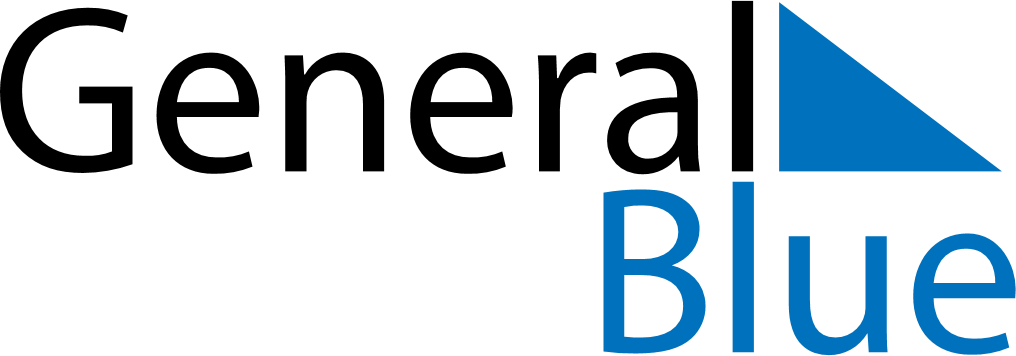 September 2024September 2024September 2024September 2024September 2024September 2024Limerick, Munster, IrelandLimerick, Munster, IrelandLimerick, Munster, IrelandLimerick, Munster, IrelandLimerick, Munster, IrelandLimerick, Munster, IrelandSunday Monday Tuesday Wednesday Thursday Friday Saturday 1 2 3 4 5 6 7 Sunrise: 6:45 AM Sunset: 8:23 PM Daylight: 13 hours and 38 minutes. Sunrise: 6:47 AM Sunset: 8:21 PM Daylight: 13 hours and 34 minutes. Sunrise: 6:48 AM Sunset: 8:18 PM Daylight: 13 hours and 30 minutes. Sunrise: 6:50 AM Sunset: 8:16 PM Daylight: 13 hours and 26 minutes. Sunrise: 6:52 AM Sunset: 8:14 PM Daylight: 13 hours and 22 minutes. Sunrise: 6:53 AM Sunset: 8:11 PM Daylight: 13 hours and 18 minutes. Sunrise: 6:55 AM Sunset: 8:09 PM Daylight: 13 hours and 14 minutes. 8 9 10 11 12 13 14 Sunrise: 6:57 AM Sunset: 8:07 PM Daylight: 13 hours and 10 minutes. Sunrise: 6:58 AM Sunset: 8:04 PM Daylight: 13 hours and 6 minutes. Sunrise: 7:00 AM Sunset: 8:02 PM Daylight: 13 hours and 1 minute. Sunrise: 7:02 AM Sunset: 8:00 PM Daylight: 12 hours and 57 minutes. Sunrise: 7:03 AM Sunset: 7:57 PM Daylight: 12 hours and 53 minutes. Sunrise: 7:05 AM Sunset: 7:55 PM Daylight: 12 hours and 49 minutes. Sunrise: 7:07 AM Sunset: 7:52 PM Daylight: 12 hours and 45 minutes. 15 16 17 18 19 20 21 Sunrise: 7:08 AM Sunset: 7:50 PM Daylight: 12 hours and 41 minutes. Sunrise: 7:10 AM Sunset: 7:48 PM Daylight: 12 hours and 37 minutes. Sunrise: 7:12 AM Sunset: 7:45 PM Daylight: 12 hours and 33 minutes. Sunrise: 7:13 AM Sunset: 7:43 PM Daylight: 12 hours and 29 minutes. Sunrise: 7:15 AM Sunset: 7:40 PM Daylight: 12 hours and 25 minutes. Sunrise: 7:17 AM Sunset: 7:38 PM Daylight: 12 hours and 21 minutes. Sunrise: 7:18 AM Sunset: 7:36 PM Daylight: 12 hours and 17 minutes. 22 23 24 25 26 27 28 Sunrise: 7:20 AM Sunset: 7:33 PM Daylight: 12 hours and 13 minutes. Sunrise: 7:22 AM Sunset: 7:31 PM Daylight: 12 hours and 9 minutes. Sunrise: 7:24 AM Sunset: 7:29 PM Daylight: 12 hours and 4 minutes. Sunrise: 7:25 AM Sunset: 7:26 PM Daylight: 12 hours and 0 minutes. Sunrise: 7:27 AM Sunset: 7:24 PM Daylight: 11 hours and 56 minutes. Sunrise: 7:29 AM Sunset: 7:21 PM Daylight: 11 hours and 52 minutes. Sunrise: 7:30 AM Sunset: 7:19 PM Daylight: 11 hours and 48 minutes. 29 30 Sunrise: 7:32 AM Sunset: 7:17 PM Daylight: 11 hours and 44 minutes. Sunrise: 7:34 AM Sunset: 7:14 PM Daylight: 11 hours and 40 minutes. 